$46,000.00CARLA LANG ESTATE – HAUCK221 4TH ST WEST, MOBRIDGEMOBRIDGE ORIGINAL LOT 12 BLOCK 4RECORD #6260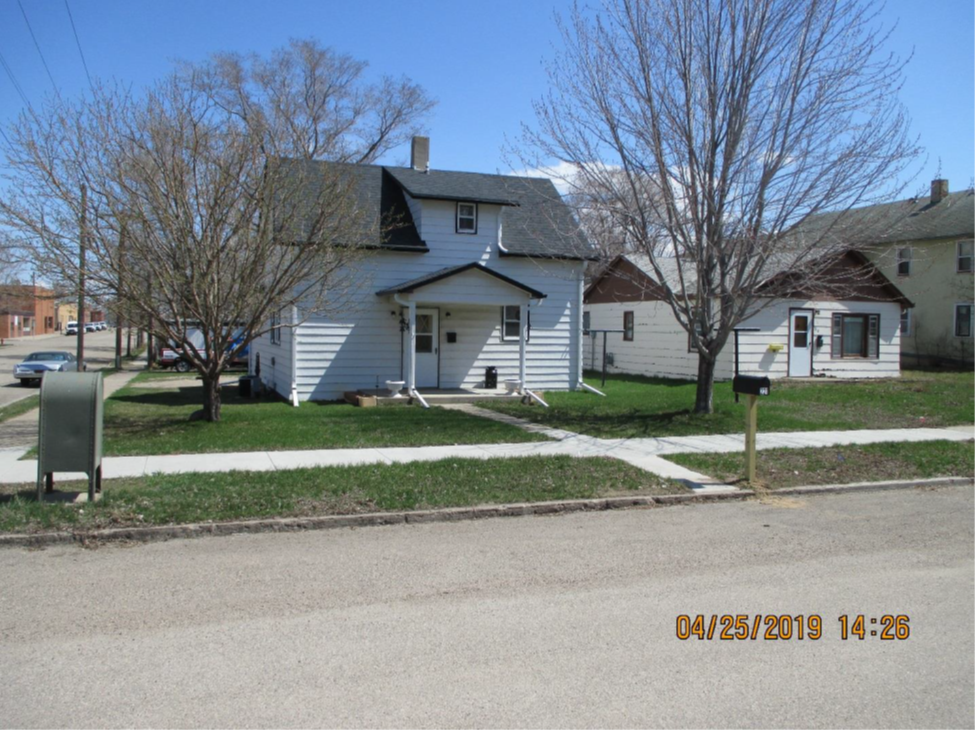 LOT SIZE 50’ X 140’                                                   GROUND FLOOR  884 SQ FT                                        SINGLE FAMILY – 1 ½ STORY                                  TOTAL LIVING 1284 SQ FTAVERAGE QUALITY & CONDITION                         3 BEDROOMS 1 ½ BATHSBUILT IN 1927                                                             ROOFED PORCH 78 SQ FTCENTRAL AIR – NATURAL GAS                               WOOD DECK 104 SQ FT2015; WINDOWS FAIR, ROOF GOOD                     SOLD ON 11/9/18 FOR $46,000                             RECORD #6260ASSESSED IN 2019 AT $30,340                                NOT ON OPEN MARKETASSESSED IN 2014 AT $18,520                              SEQUENCE #’S 18-0354 & 0355                      